Hello World.To create a management pack file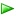 1.	In the Service Manager console, click Administration.2.	In the Administration pane, expand Administration, and then click Management Packs.3.	In the Tasks pane, under Management Packs, click Create Management Pack.4.	In the Create Management Pack dialog box, enter a name, such as Sample Management Pack, and then enter a description for the new management pack. Click OK.